Возрастная группа: средняя группаТема НОД: «Птицы вокруг нас». Воспитатель: Соколенко В.ВИнтеграция ОО: Познание  (Окружающий мир), коммуникация, художественное творчество (аппликация)Цель: Обогащать представление детей о « перелетных»  и «зимующихптицах» об образе жизни птиц, особенностях их строения, учить описывать птиц и классифицировать по их внешнем признакам.Задачи:Образовательная: Расширять знание детей о зимующих птицах и  перелетных птицах; знакомить детей с зимующими птицами: синицы, сороки, воробьи, снегири, вороны.Развивающая: Развивать мышление, наблюдательность; развитие у детей умений составлять рассказы о птицах по картинкам, выделятьхарактерные признаки  -развитие мелкой моторикиВоспитательная: Воспитывать чувства заботы и бережного отношения к зимующим птицам, воспитывать трудолюбие.Оборудование: картинки зимующих и перелетных птиц, заготовки квадратики гофрированной бумаги, палочки(для накручивания бумаги),  снегирь раскраска, клей.Ход занятия.В: Дети, а какое сейчас время года?Д: ОсеньВ: Какие изменения произошли в природе?Д: Стало холоднее. Дни стали короче, а ночи длиннее, Листья на деревьях опали. Насекомые исчезлиВ: а что происходит с животными?Д: животные залегают в спячку, некоторые животные меняют шубку на более теплую; В: А что происходит с птицами осеньюД: Улетают в теплые краяВ: Как можно сказать о птицах, которые перелетают в теплые края?Д: ПерелётныеВ: Перечислите перелётных птиц.Д: Стриж, журавль, кукушка, лебедь, утка.В: А какие птицы покидают нас раньше всех.Д: Птицы, которые питаются насекомыми, они улетают после первых заморозков, как исчезают насекомые - трясогузки, жаворонки, скворцы, а когда замерзают озера и реки, улетают водоплавающие птицы (гуси, утки, лебеди).В: Ребята, а после осени какое время года наступаетД: Зима. Воспитатель показывает картинку с изображением зимы и кормушек для птиц. В:Какое время года изображено на картинки?Д: зимаВ:Что делают люди?Д: Развешивают кормушкиВ: Для кого они сделали кормушки?Д: Для птиц.В: Но, мы же только что говорили, что осенью птицы улетают от нас в теплые края. Оказывается, не все птицы улетели, а только перелетные птицы. Но многие птицы не улетают, а остаются зимовать в наших краях. В: Как называются птицы, которые остаются у нас зимовать?Д: Зимующие.В: А где живут зимующие птицы?Д: В лесу (высоко на деревьях, в гнёздах и дуплах) и в поселке.В: Да, все правильно дети. Говорить мы будем о зимующих птиц, а каких зимующих птиц вы знаете?Д: Сорока, ворона, воробей, синица, снегирьВ: Молодцы.Послушайте загадки про птиц.1. Спинкойзеленовата,Животиком желтовата,Чёрненькая шапочкаИ полоска шарфика. (Синица)2. Красногрудый, чернокрылый,Любит зернышки клевать,С первым снегом на рябинеОн появится опять.(Снегирь)3. Окраской - сероватая,Повадкой - вороватая,Крикунья хрипловатая -Известная персона.Кто она?  (ворона)4. Эта хищница болтлива,Воровата, суетлива,Стрекотунья белобока,А зовут ее ... (сорока)5.Чик-чирик!К зернышкам прыг!Клюй, не робей!Кто это?(Воробей)В: Ребята, легко ли зимующим птицам зимой. Почему?Д: Нет, нелегко им холодно и голодно.В: Правильно, им очень тяжело приходится зимой и корма зимой мало и холодно.В: Кто же приходит к ним на помощь?Д: ЛюдиВ: Что произойдет, если все птицы погибнут от холода и голода?Д: Погибнут птицы – некому будет уничтожать вредных насекомых, заболеют и погибнут деревья, кусты, травы. Животным нечего будет,есть, и они покинут лес. Без птиц, без животных, без леса человеку не прожить. Поэтому птиц надо беречь, помогать им. Они приносят огромную пользу.Физ. минутка:Вы ребята покружитесьИ в птичек превратилисьНу-ка птички полетелиПолетели и присели,Поклевали зернышки,Потянулись к солнышку,Водички попили, Перышки помыли,В стороны посмотрели,Снова полетели!Птички крылышки поднялиПтицы крыльями махали,И левым крылом помахалиИ правым крылом помахалиПокружились, покружились И в ребяток превратилисьВоспитатель показывает картинку снегиря.В: Ребята, что это за птичка?Д: Это птица снегирь.В: Расскажите, чем эта птица отличается от других?Д: У снегиря грудка красная или синяя, спинка серая, на голове шапочка, крылышки и хвостик чёрные.В: Я сейчас вам расскажу о снегирях. Снегири летают стайками. Чем сильнее мороз, тем спокойнее сидит стайка, изредка передвигаясь, чтобы сорвать ягоду, отломить почку, а затем снова усесться неподвижно на некоторое время. И так целый день. С приближением темноты вся стайка улетает в кусты или на деревья, где и ночует, скрытая в ветках. С наступлением весны снегири исчезают из поселка, но оказывается, они не улетают на север, а поселяются в хвойных лесах, выводят там птенцов и ждут зимы. Примета гласит, если запел снегирь - быть вьюге. Снегирь под окном зимой поет - к оттепели.В: Ребята посмотрите, у меня есть снегирь, но он весь белый, что можно сделать с ним, чтоб он стал похож на снегиряД: надо разукраситьВ: а давайте мы его не разукрасим, а сделаем из бумаги (Гофрированной)Смотрите, у меня есть мелкие квадратики, нарезанные из гофрированной бумаги Мы ее накрутим на палочку, а потом приклеим к нашей птички.Какой цвет мы будем использовать Д: красный или сини(дети выбирают синий цвет)В: ребята посмотрите, а снегирь сидит на рябине какого цвета ягодкиД: ОранжевыйВ: ягодки мы с вами тоже сделаем из гофрированной бумаги, но бумагу будем мять в комочек и приклеивать на ягодки.Прежде, чем приступим к работе, давайте разомнем наши ручкиПальчиковая гимнастикаПальчики – головка,Крылышки - ладошки.Полетели вверх,Полетели в низ, Сели посидели, Опять полетели.Приступаем к работе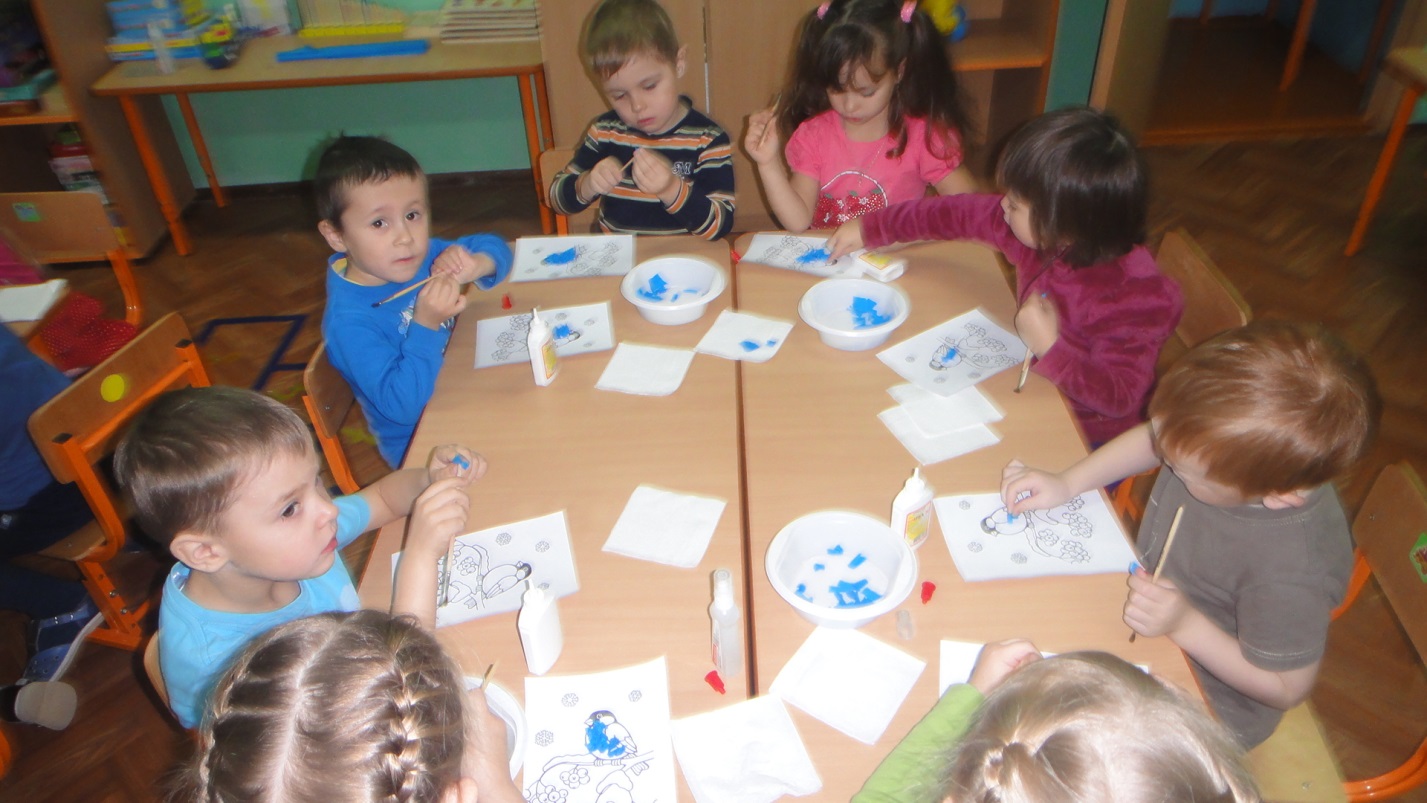 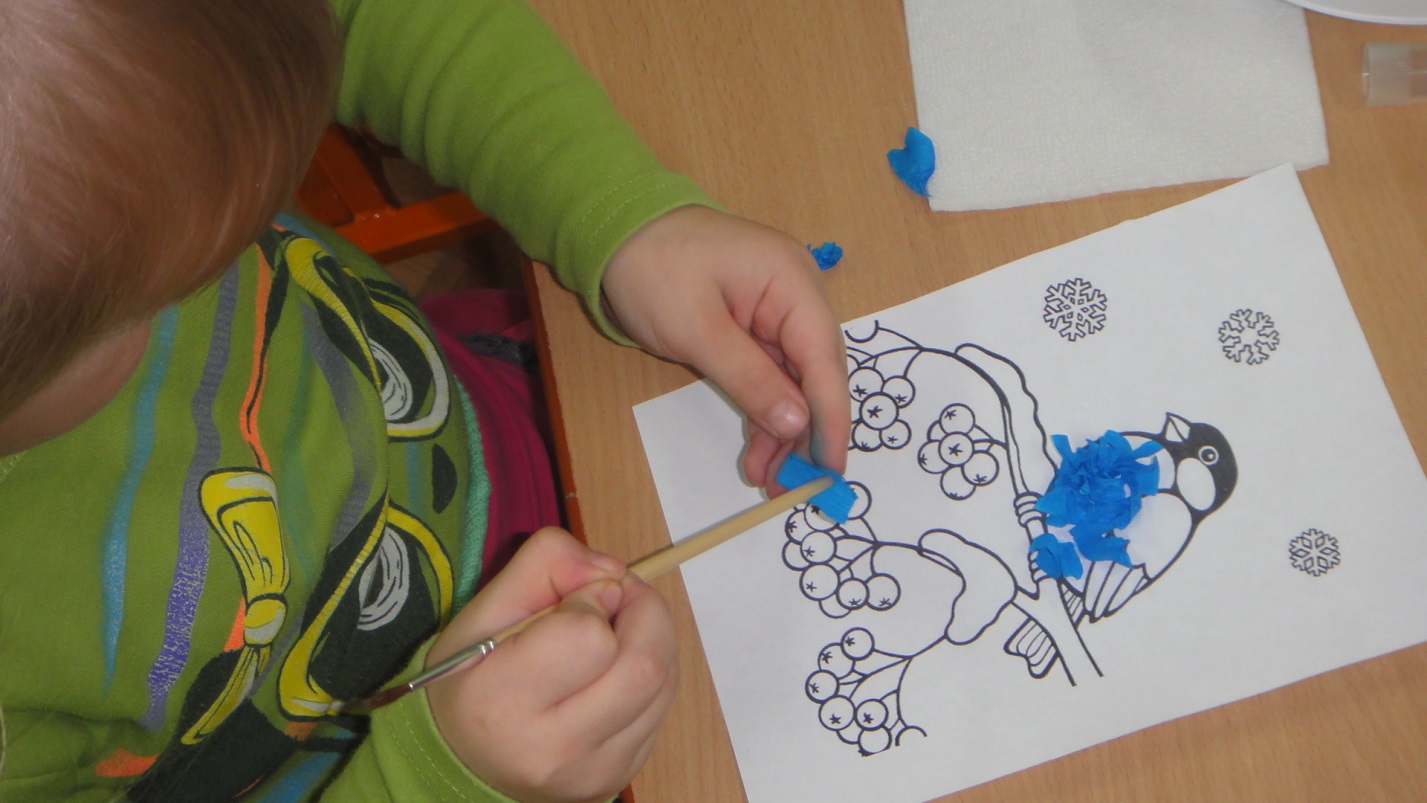 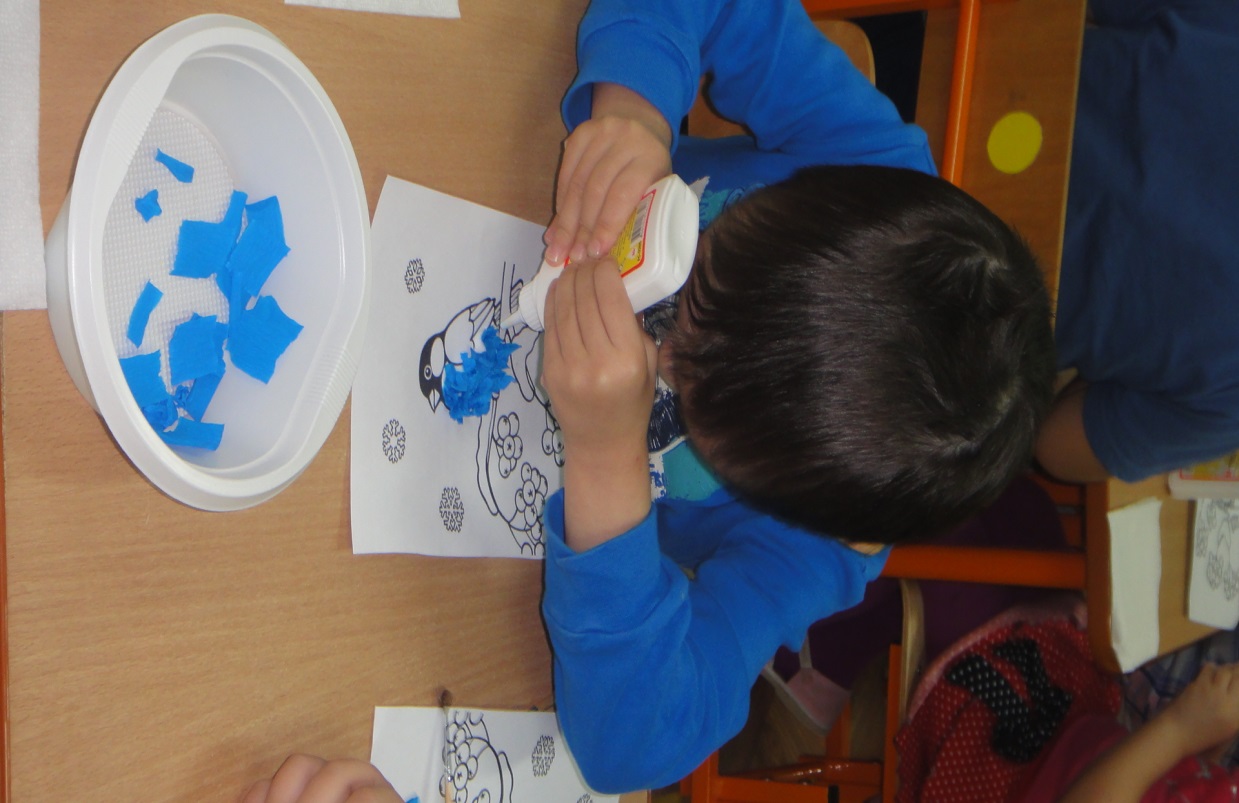 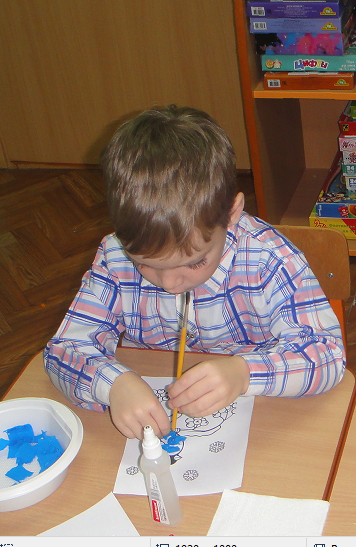 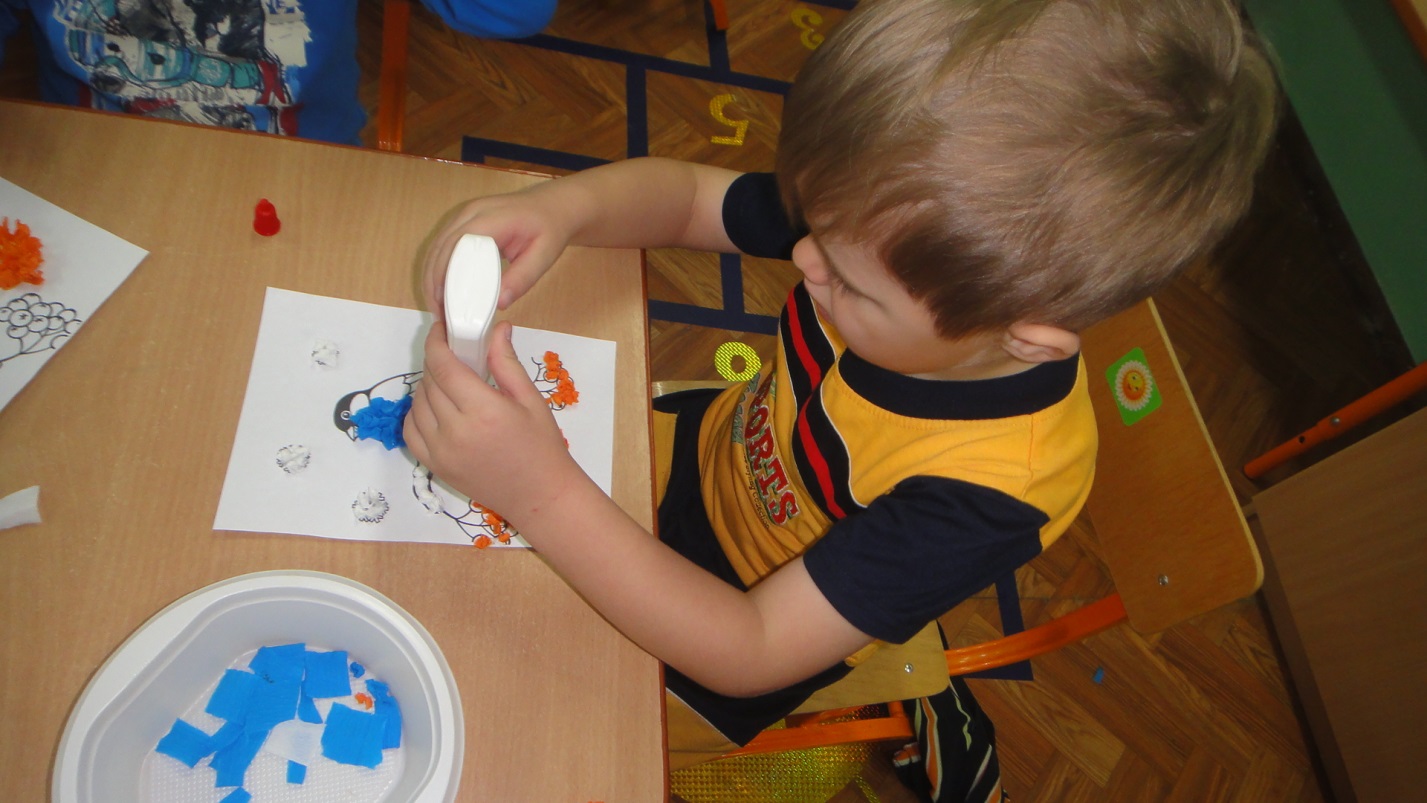 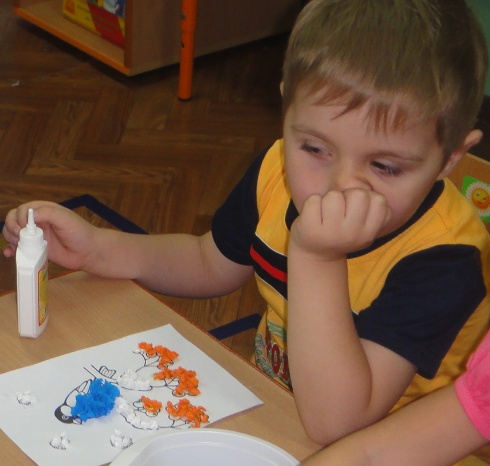 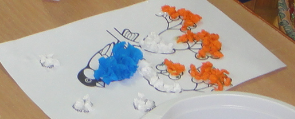 В: Молодцы ребята, замечательные птички получились у всех. В: Ребята, а если мы сложим наших птичек в одном месте, сколько птичек у нас получитсяД: многоВ: А как можно назвать одним словом, когда много птиц в одном месте?Д: стаяВ: молодцы ребята все правильноСегодня, когда мы пойдём гулять мы возьмём с собой корм для птиц и покормим птичек, которые прилетят к кормушкам.В: Ребята,  давайте сделаем гимнастику, для наших глазок мы трудились и глазки устали.Глазная гимнастикаПеред нами петушок (смотрим перед собой)Он с земли зерно клюет (смотрим вниз только глазками)Слева курица идет (смотрим влево)Справа уточка плывет (вправо)Сверху солнце ярко светит (вверх)Согревает всех на светеИтог занятия:В: Ребята, о ком мы сегодня разговаривали?Д: о перелетных и зимующих птицах.В: ребята, а о каких птичках, надо, заботится зимой?Д: О зимующих птицах, о том, как трудно приходится птицам зимой, и что надо заботливо и доброжелательно относится к птицам и желание помогать им.В: А какую мы птичку свами делали?Д: снегиряВ: Из какой бумаги мы делали  эту птичку?Д: Из  гофрированнойВыставляем работы, прибираем рабочее место.